SPaG – Wednesday 6th January 2021Today we’ll look at prepositions. Prepositions are words that tell us where or when something happens. Please look at the video link attached https://www.bbc.co.uk/bitesize/topics/zwwp8mn/articles/zw38srd.Preposition Word MatLook at the text below. How many prepositions can you spot? Underline them as you read. 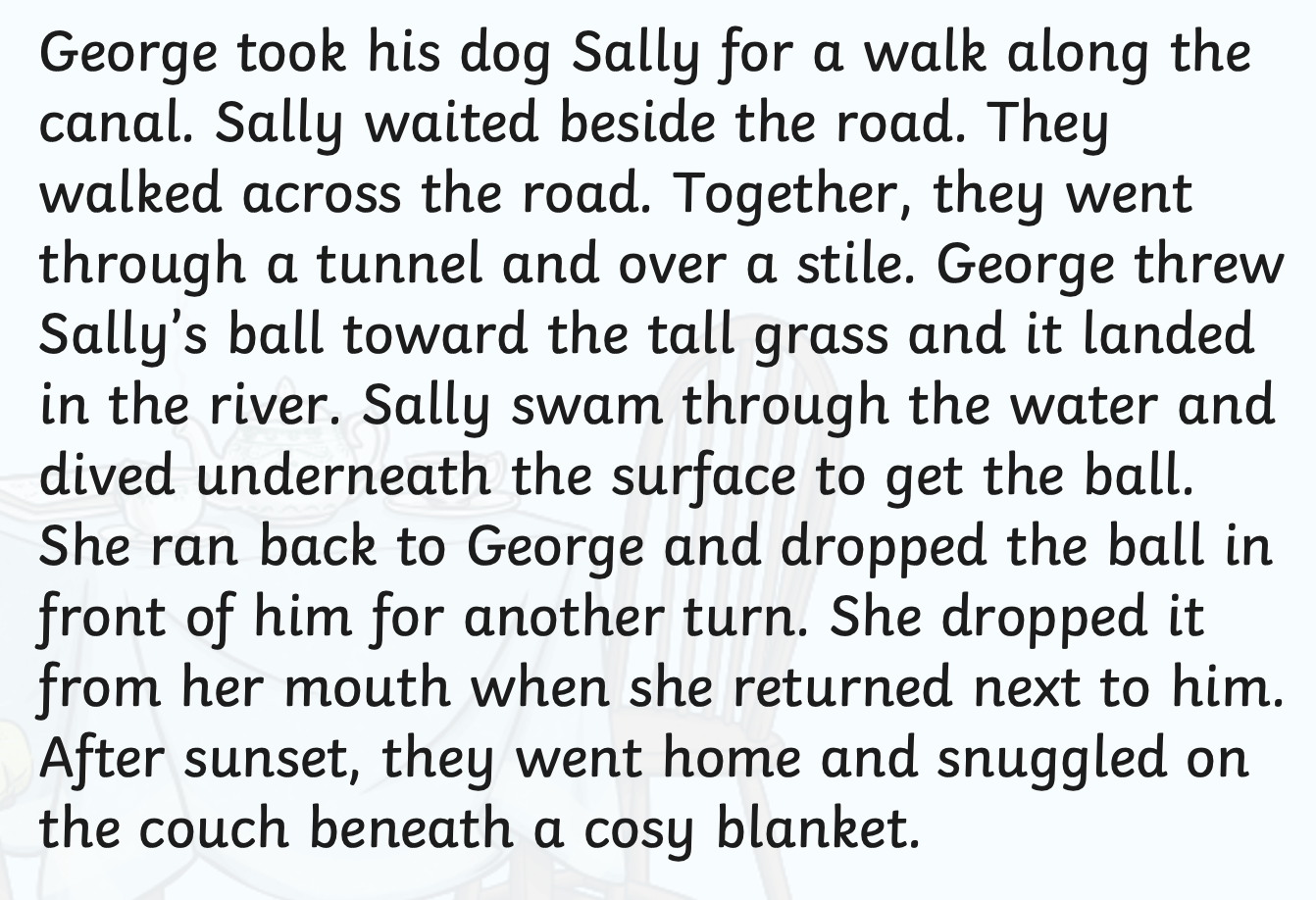 Add prepositions to the following:The rabbit ran.A plate of spaghetti.The old king grumbled.The sausage was delicious.There were many Christmas trees to choose from.aboutbehindfrom on towardabovebelowin ontounderacrossbeneathin front ofon top ofunderneathafterbesideinsideout ofuntilagainstbetween instead ofoutsideupalongbyintooveruponamongdownlikepastwitharoundduringnearsincewithinat exceptofthroughwithoutbeforeforoffto